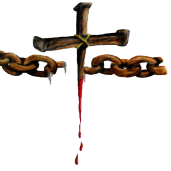 Breaking the links ministry38 S. State StSparta, Mi 49345Self harnPAST/CURRENT SELF-HARM ASSESSMENT (Circle) Yes / NoCrisis Information:1. Have you had, or are you currently having, any suicidal thoughts, feelings, or actions? Y / NIf yes, please explain _______________________________________________________________________________2. Any past or current homicidal or violent thoughts or feelings, or anger-control problems? Y / NIf yes, please explain _______________________________________________________________________________3. Any hospitalizations or imprisonments for suicidal or assaultive behavior? Y / NIf yes, please describe ______________________________________________________________________________4. Any current threats of significant loss or harm-such as illness, divorce, custody, job loss, etc.? Y / NIf yes, describe ____________________________________________________________________________________Frequency CommentsThoughts of suicide Y / N _________ ________________________________Plan for suicide Y / N _________ ________________________________Past Suicide attempt Y / N _________ ________________________________Self-injurious Behaviors Y / N _________ ________________________________Thoughts of hurting others Y / N _________ ________________________________Safety plan needed Y / N Date: _________ With whom: _____________________ DOMESTIC VIOLENCE and/or SEXUAL ABUSE HISTORY (Circle Yes / No)Domestic violence takes many forms: physical, emotional, verbal, economic, stalking, harassment, and sexual. Pleaseexplain: _________________________________________________________________________________________________________________________________________________________________________________________Have you received counseling? Y / N If yes, with whom? _____________________________ Was this helpful? Y / NHave you been sexually assaulted or sexually molested? Y / N / If yes, did you know the perpetrator? Y / NDid you receive help? Y / N If yes, with whom? ____________________ Was this helpful? Y / NIs this an area of interest you would like to work through in healing from domestic violence? Y / NIs this an area of interest you would like to work through in healing from sexual abuse/assault? Y / NPh: 616-745-7389 / E: chaplain.mark@breakingthelinks.com / A: 38 S. State St Sparta, MI 49525
